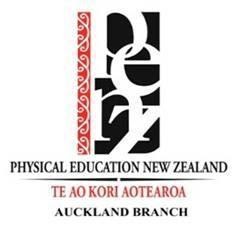 School of Sport and RecreationDepartment of Coaching, Health and Physical EducationInstructional learning - what can we take from what we experienced?Instructional learning - what can we take from what we experienced?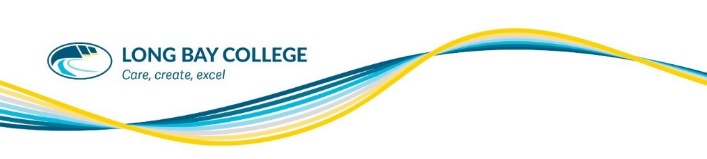 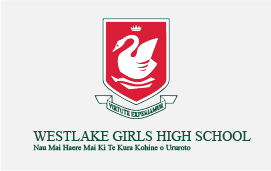 What?Describe what you experienced when you had to draw what your partner explained?So what?What assumptions can we make about how instructions help us learn?What are the positive and negative consequences of these assumptions? Who is advantaged or disadvantaged?Now what?Can we use these ideas to improve our ability to learn?What do we need to do in future?What?Describe what you experienced when you had to draw what your partner explained?So what?What assumptions can we make about how instructions help us learn?What are the positive and negative consequences of these assumptions? Who is advantaged or disadvantaged?Now what?Can we use these ideas to improve our ability to learn?What do we need to do in future?